от 1 ноября 2022 г. № 673О прогнозе социально-экономического развитияОршанского муниципального района Республики Марий Элна 2023 год и плановый период 2024 и 2025 годовВ соответствии с пунктом 3 статьи 173 Бюджетного кодекса Российской Федерации администрация Оршанского муниципального района Республики Марий Элп о с т а н о в л я е т :1. Одобрить:основные показатели прогноза социально-экономического развития Оршанского муниципального района Республики Марий Эл на 2023 год и плановый период 2024 и 2025 годов согласно приложению.2. Отделу экономики администрации Оршанского муниципального района Республики Марий Эл ежеквартально осуществлять мониторинг основных показателей прогноза социально-экономического развития Оршанского муниципального района Республики Марий Эл на 2023 год.3. Контроль за исполнением настоящего постановления возложить на заместителя главы администрации Оршанского муниципального района Республики Марий Эл Стрельникову С.И.4. Настоящее постановление вступает в силу со дня его подписания.Глава администрации      Оршанского муниципального района					                   А.ПлотниковПриложение к постановлению администрацииОршанского муниципального районаРеспублики Марий Элот 1 ноября 2022 г. № 673ОСНОВНЫЕ ПОКАЗАТЕЛИпрогноза социально-экономического развитияОршанского муниципального района Республики Марий Элна 2023 и плановый период 2024 и 2025 годов____________________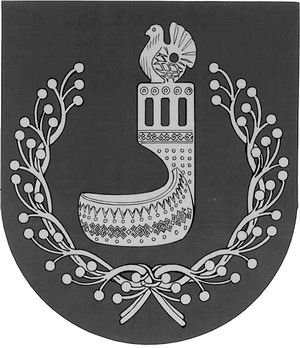 МАРИЙ ЭЛ РЕСПУБЛИКЫНОРШАНКЕ МУНИЦИПАЛЬНЫЙ РАЙОНЫН АДМИНИСТРАЦИЙЖЕПУНЧАЛАДМИНИСТРАЦИЯОРШАНСКОГО МУНИЦИПАЛЬНОГО РАЙОНАРЕСПУБЛИКИ МАРИЙ ЭЛПОСТАНОВЛЕНИЕПоказательЕдиница измерения2021 год отчет2022 год оценкаПрогнозПрогнозПрогнозПоказательЕдиница измерения2021 год отчет2022 год оценка2023 год2024 год2025 годЧисленность постоянного населения (в среднегодовом исчислении)человек12 72712 43512 21311 99511 795Численность постоянного населения муниципального районачеловек12 54412 32512 10011 89011 700Объем отгруженной продукции (работ, услуг)млн. рублей1 473,91100,01500,01700,01900,0индекс промышленного производствав процентах к предыдущему году58,170,0150,0102,0103,0Продукция сельского хозяйства во всех категориях хозяйств млн. рублей2660,42952,13157,23291,23423,1темп роста в сопоставимых ценахв процентах к предыдущему году109,5101,5101,9100,1100,0в том числе продукция сельскохозяйственных предприятий млн. рублей2182,32427,12600,12713,12821,6темп роста в сопоставимых ценахв процентах к предыдущему году111,3101,8102,0100,2100,0Среднесписочная численность работников (без внешних совместителей), занятых на малых предприятиях (с учетом микропредприятий)человек560570600620630Оборот малых предприятий (с учетом микропредприятий)млн. рублей2 185,82190,0220022502300темп роста в процентах к предыдущему году136,0100,2100,5102,3102,2Инвестиции в основной капитал за счет всех источников финансированиямлн. рублей523,7540,2469,9438,5540,4темп роста в сопоставимых ценахв процентах к предыдущему году63,3102,286,197,8102,2Объем работ и услуг по виду деятельности «Строительство»млн. рублей35,339,342,045,748,0темп роста в сопоставимых ценахв процентах к предыдущему году16,5100100,5102,0102,5Оборот розничной торговли млн. рублей1 009,81 060,01 155,01 220,01 280,0темп роста в сопоставимых ценахв процентах к предыдущему году104,989,3100,0100,6100,9Оборот общественного питаниямлн. рублей15,417,018,018,518,5темп роста в сопоставимых ценахв процентах к предыдущему году96,194,498,098,897,1Объем платных услуг населению в целом по районумлн. рублей136,2136,5137,0137,5138,0темп роста в сопоставимых ценахв процентах к предыдущему году110,1100,2100,4100,4100,4Прибыль прибыльных организаций млн. рублей61,1963,5066,5069,5072,50в том числе крупных и средних организаций млн. рублей116,6103,8104,7104,5104,3Фонд заработной платы млн. рублей1 082,01 052,81 058,11 111,01 173,8Среднесписочная численность работников организацийтыс. человек2,7042,5572,5522,5452,540Начисленная среднемесячная заработная плата на одного работникарублей33 345,734 311,034 551,336 378,538 510,5темп ростав процентах к предыдущему году100,1101,6100,7105,3105,9Ввод в эксплуатацию жилых домов за счет всех источников финансированиятыс.кв.м общей площади6,9824,2436,2245,2336,000темп ростав процентах к предыдущему году140,960,8146,784,1114,7в том числе индивидуальное жилищное строительствотыс.кв.м общей площади6,9824,2434,7245,2336,000темп ростав процентах к предыдущему году140,960,8111,3110,8114,7